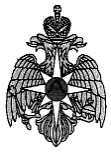 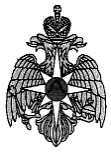 Главам муниципальных районовВологодской области,Главе г. Вологды,Мэру г. Череповца,Главе г. Сокола,АСУНЦ «Вытегра»В соответствии с распоряжением начальника СЗРЦ, представляю в Ваш адрес для своевременного предупреждения возможных ЧС ежедневный прогноз возникновения и развития чрезвычайных ситуаций на территории Вологодской области на 09 октября 2015 г.Прогнозируемая обстановка по Вологодской области:1.1. Метеорологическая обстановка:Данные по метеорологической обстановке см. на сайте «Гисметео».   Опасные метеорологические явления: не прогнозируются.Неблагоприятные метеорологические явления: в период с 18 час. 08 октября до 18 час. 10 октября по Вологодской области ожидаются временами осадки в виде снега, мокрого снега с усилением С, СВ ветра до 18 м/с.1.2. Лесопожарная обстановка: на территории Вологодской области прогнозируется 1-й класс пожарной опасности.1.3. Гидрологическая обстановка: в норме.1.4. РХБ обстановка: в норме.Без существенных изменений. Радиационный фон в норме. Химическая и бактериологическая обстановка без изменений.2. Прогноз возникновения и развития чрезвычайных ситуаций:Прогноз ЧС природного, природно-техногенного характера:Исходя из обстановки, сложившейся на территории области, возможны следующие происшествия, по параметрам не попадающие под критерии ЧС:- Аварийные ситуации на энергосистемах (вероятность – 0,3).Существует вероятность происшествий на объектах и линиях энергосистем (источник ЧС - износ оборудования, нагрузки). По всей территории Вологодской области.- Аварии на объектах ЖКХ, в тепловых сетях (вероятность – 0,2).Возможны происшествия, связанные с нарушениями (авариями) в коммунальных системах жизнеобеспечения населения и в тепловых сетях; (Причина – износ оборудования, повышенная нагрузка на теплоисточники в связи с началом отопительного периода). По всей территории Вологодской области.- Дорожно-транспортные происшествия (вероятность – 0,3).Сохраняется вероятность дорожно-транспортных происшествий на автодорогах Вологодской области.Причины: несоблюдение ПДД, большой поток автотранспорта, неудовлетворительное состояние дорожного полотна на дорогах общего пользования, ухудшение видимости из-за осадков.Районы, с высокой опасностью ДТП:1) города Вологда и Череповец2) участки ФАД М-8 «Москва-Архангельск» 404-406 и 432-433 км (Грязовецкий р-н), 445-448, 472-473 (Вологодский р-н), 524-525, 528-529, 579-580 км (Сокольский р-н).3) участки ФАД А-114 «Вологда-Н.Ладога» 17-18 км (Вологодский р-н), 56-57, 70-71, 85-86 км (Шекснинский р-н), 100-101, 115-122, 152-153, 173-180 км (Череповецкий р-н),Также неблагоприятными районами (по статистике за предыдущие годы) являются:- Великоустюгский (проходит 367-457 км а/д Урень-Шарья – Никольск - Котлас)- Кич-Городецкий (проходит 291-367 км а/д Урень-Шарья – Никольск - Котлас)- Никольский (проходит 222-291 км а/д Урень-Шарья – Никольск - Котлас)- Тарногский (а/д Тарнога-Нюксеница)- Тотемский (а/д Чекшино-Тотьма-Никольск)- Происшествия на объектах железнодорожного транспорта (вероятность – 0,2).Сохраняется вероятность происшествий на объектах железнодорожного транспорта. По всей территории Вологодской области.Причины: физический износ технических средств; нарушение правил эксплуатации; увеличение количества, мощности и скорости транспортных средств; рост плотности населения вблизи железнодорожных объектов; несоблюдение населением правил личной безопасности.Опасные участки дорог на объектах железнодорожного транспорта: 1) Грязовецкая дистанция пути (перегон Паприха-Лоста) 481км-485км;2) Вологодская дистанция пути (перегон Вологда-Рыбкино) 496км-496км;3) Вологодская дистанция пути (перегон Сухона-Печаткино) 528км-528м;4) Вологодская дистанция пути (перегон Сухона-Рыбкино) 518км-518км;5) Череповецкая дистанция пути (ст. Кошта) 464км-464км;6) Череповецкая дистанция пути (перегон Шеломово-Шексна) 510км-510км;7) Череповецкая дистанция пути (перегон Кипелово-Лумба) 555км-555км;8) Вожегодская дистанция пути (перегон Харовская-Пундуга) 586км-586км;9) Вожегодская дистанция пути (перегон Харовская-Пундуга) 584км-584км;10) Вожегодская дистанция пути (перегон Харовская-Пундуга) 585км-585км;11) Вожегодская дистанция пути (перегон Явенга-Вожега) 653км-653км.- Происшествия на водных объектах (вероятность – 0,3).Сохраняется вероятность происшествий на водных объектах (Источник – несоблюдение мер безопасности, связанные с рыбной ловлей, нарушение техники безопасности при управлении маломерными судами, посадка судов на мель, гибель детей при недосмотре родителей).Районы с высокой опасностью происшествий на водных объектах: Белозерский, Великоустюгский, Вытегорский, Вашкинский, Кирилловский, Устюженский, Череповецкий, Усть-Кубинский, Белозерский, Вытегорский, Нюксенский, Сокольский, Вологодский.- Природные пожары (вероятность – 0,1).В связи с нарушением населением правил пожарной безопасности при отдыхе в лесной зоне и работе на приусадебных участках сохраняется вероятность возникновения отдельных очагов лесных и торфяных пожаров.2.2. Прогноз ЧС техногенного характера:Исходя из обстановки, сложившейся на территории области, возможны следующие происшествия, по параметрам не попадающие под критерии ЧС:- Техногенные пожары (вероятность – 0,4).Сохраняется вероятность возникновения ЧС, связанных с пожарами в жилом секторе, на территории дачных кооперативов и других объектах, и взрывами бытового газа.Причины техногенных пожаров: неосторожное обращение с огнем, нарушение правил использования электроприборов, газового и печного оборудования, неправильное устройство и неисправность печей и дымоходов, перекал печей, короткое замыкание электропроводки, умышленный поджог, понижение ночных температур.Районы с высокой опасностью техногенных пожаров (по статистике за предыдущие годы): Вологодский, Череповецкий, Великоустюгский, г. Вологда, г. Череповец.- Обнаружение взрывоопасных предметов (вероятность – 0,1):Сохраняется вероятность обнаружения взрывоопасных предметов и неразорвавшихся снарядов времен ВОВ. По всей территории Вологодской области.- Аварии на нефте- и газопроводах:Возможно возникновение аварий на транзитных участках нефте- и газопроводов Вологодской области (источник ЧС - подвижки грунта, износ оборудования, работа оборудования в агрессивной среде, некачественный ремонт оборудования, брак строительно-монтажных работ, заводской дефект оборудования).Районы, через которые проходит транзит: Великоустюгский, Нюксенский, Тарногский, Тотемский, Сокольский, Междуреченский, Грязовецкий, Вологодский, Кирилловский, Шекснинский, Череповецкий, Кадуйский, Бабаевский.2.3. Прогноз ЧС биолого-социального характера:Биолого-социальные ЧС на территории области не прогнозируются.Исходя из обстановки, сложившейся на территории области, возможны следующие происшествия, по параметрам не попадающие под критерии ЧС:- Угроза отравлений, заболеваемости ОКИ (вероятность – 0,2):Возможны вспышки заболеваемости острыми кишечными инфекциями в результате микробиологического загрязнения источников водоснабжения, нарушения или несоблюдения правил личной гигиены работниками общественного питания и сферы обслуживания, завоз и несанкционированная продажа некачественных овощей и фруктов, нарушение санитарно-гигиенических норм.- Угроза заболеваний вирусными инфекциями (вероятность – 0,2):Сохраняется вероятность заболеваний с воздушно-капельным механизмом передачи среди населения области.- Пропажа на водных объектах и на территории лесных массивов (вероятность – 0,3):Сохраняется вероятность отдельных случаев пропажи людей на водных объектах и на территории лесных массивов области.2.4. Радиационные, химические ЧС - предпосылок к возникновению нет.3. Оправдываемость прогноза за предыдущие сутки:07 октября 2015 г.По замерам на 7:00 08.10.2015 г. температура воздуха на территории области минимальная -2,2°С (Великоустюгский район), максимальная +0,2°С (Вологодский район). В г. Вологда на 7 утра температура воздуха составила -0,5°С. Давление 753 мм. рт. ст. Осадки отмечались от 0 до 2 мм. Прогноз оправдался частично.3.2. Чрезвычайные ситуации.За прошедшие сутки чрезвычайных ситуаций не произошло.3.3. Происшествия:- Дорожно-транспортные происшествия:07.10.2015 г. на территории Вологодской области зарегистрировано 4 ДТП. Пострадало - 6 чел., спасено - 6 чел., погибших людей нет.Район: г. Вологда (2), Нюксенский р-н (1), Шекснинский р-н (1).Причина: столкновение (1), наезд на пешехода (1), съезд в кювет (2).- Техногенные пожары:07.10.2015 г. на территории Вологодской области зарегистрировано 5 техногенных пожаров. Погиб – 1 чел., пострадавших, спасенных, эвакуированных людей нет.Районы: Белозерский район (1), г. Череповец (1), Вожегодский р-н (1), п. Чагода (1), г. Вологда (1).Причины: устанавливается (3), НОСО при курении (1), неисправность узлов и агрегатов (1).- Природные пожары:07.10.2015 г. природных пожаров не зарегистрировано.- Происшествия на объектах жилищно-коммунального хозяйства:07.10.2015 г. происшествий на объектах жилищно-коммунального хозяйства не зарегистрировано.- Происшествия на объектах энергетического комплекса:07.10.2015 г. происшествий на объектах энергетического комплекса не зарегистрировано.- Происшествия на водных объектах:07.10.2015 г. происшествий на водных объектах не зарегистрировано.- Происшествия на ж/д транспорте:07.10.2015 г. происшествий на ж/д транспорте не зарегистрировано.- Происшествия биолого-социального характера:07.10.2015 г. происшествий биолого-социального характера не зарегистрировано.- Поиск пропавших:07.10.2015 г. поиск пропавших не осуществлялся.4. Рекомендации:Главам муниципальных районов области, главе г. Вологда, мэру г. Череповца:по недопущению аварий на объектах жизнеобеспечения населения:- проконтролировать готовность аварийно-восстановительных бригад к предупреждению и реагированию на факты аварий на коммунально-энергетических системах в соответствии с прогнозом;- содержать в готовности к эксплуатации резервные ДЭСпо недопущению пожаров в быту:- по средствам СМИ организовать информирование населения о соблюдениях правил пожарной безопасности;- совместно с отделами (отделениями) УГПН продолжить контроль выполнения населением и юридическими лицами правил пожарной безопасности;провести работу с населением, с детьми в образовательных учреждениях по разъяснению мер пожарной безопасности, в т.ч. о недопустимости сжигания мусора;доведение до населения МО последствий произошедших пожаров через СМИ, при обходах жилых домов, сходов населения;совместно с жилищно-эксплуатационными организациями и иными заинтересованными организациями провести проверки (ревизии) состояния жилищного фонда, в т.ч. печного отопления, электрических и газовых сетей на предмет их технического состояния, с принятием мер по устранению выявленных нарушений;совместно с контролирующими органами проводить проверки распределительных щитов и правил монтажа электропроводки;совместно с органами внутренних дел и жилищно-эксплуатационными организациями провести работу по профилактике правонарушений в области пожарной безопасности в местах возможного проживания лиц без определенного места жительства, в неблагополучных семьях и среди граждан, ведущих антисоциальный образ жизни;уточнить финансовые и материальные резервы на случай ликвидации ЧС;проводить обучение населения мерам пожарной безопасности при поквартирных обходах, проверках жилых домов, на собраниях жильцов и в учебно-консультационных пунктах при администрациях округов, РЭУ, ЖКХ;во всех организациях (объектах) МО разместить стенды (информационные щиты) на противопожарную тематику;проверить наличие указателей пожарных водоемов, пожарных гидрантов и других источников противопожарного водоснабжения;по недопущению ДТП:- совместно с ГИБДД продолжение реализации мер по предупреждению возникновения ЧС и аварийных ситуаций на автомобильных трассах, уточнить планы прикрытия наиболее опасных по количеству и тяжести ДТП участков дорог; - совместно с дорожно-ремонтными службами продолжить комплекс мероприятий по улучшению состояния дорог; усилить контроль за состоянием дорожного покрытия и качеством работ по содержанию дорог в соответствии с нормативными требованиями;- осуществлять контроль за дорогами возле детских дошкольных учреждений;по недопущению происшествий на водных объектах:- осуществлять контроль над гидрологической обстановкой, с целью своевременного реагирования в случаях ЧС на водных объектах; 	- организовать совместные патрулирования с представителями ГИМС, РОВД, прокуратуры, администраций муниципальных образований, СМИ и другими заинтересованными организациями в целях недопущения гибели людей на водоемах;- организовать работу, с привлечением СМИ, по обеспечению безопасности людей на водоемах, размещению предупреждающих и запрещающих знаков и наглядной агитации; - доводить до населения МО информацию о происшествиях на водных объектах;по недопущению происшествий биолого-социального характера:- осуществлять контроль за соблюдением санитарного законодательства предприятиями общественного питания и торговли пищевыми продуктами, обратив особое внимание на детские дошкольные и школьные учреждения и учебные заведения;по недопущению происшествий на территории бесхозных зданий и сооружений:- провести инвентаризацию всех бесхозных строений в границах муниципальных районов;- принять безотлагательные и всесторонние меры по недопущению посторонних лиц на данные сооружения.Рекомендации оперативным дежурным сменам ЕДДС:- произвести проверку готовности сил и средств по ликвидации возможных ЧС (по направлениям);организовать выполнение комплекса превентивных мероприятий по снижению риска возникновения чрезвычайных ситуаций и уменьшению их последствий;уточнить силы и средства районного звена РСЧС по ликвидации возможных чрезвычайных ситуаций;организовать своевременное реагирование по предоставлению информации о чрезвычайных ситуациях, авариях и происшествиях, анализировать действия служб, отвечающих за их ликвидацию;организовать взаимодействие с диспетчерскими службами коммунального хозяйства и электроэнергетики;организовать взаимодействие с органами ГИБДД по предоставлению информации о дорожно-транспортных происшествиях;совместно со службами «Центра управления сетями» ОАО «Вологдаэнерго» и РДУ (РАО ЕЭС) Вологодской области провести мероприятия по повышению оперативности реагирования на ЧС;организовать взаимодействие с диспетчерскими службами обл. ЖКХ, Водоканала, ООО «Вологдаоблкоммунэнерго»;совместно со службами «03» и учреждениями здравоохранения провести мероприятия по повышению оперативности реагирования на возможные чрезвычайные ситуации;осуществлять контроль за выполнением рекомендуемых мероприятий в городских и районных звеньях областной подсистемы РСЧС.Рекомендации СМИ:организовать информирование населения о соблюдении правил пожарной безопасности, безопасности на водоемах, информирование населения об эпидемиологической ситуации.- в случае прогнозирования неблагоприятной метеорологической обстановки проинформировать население.Старший ОДС ЦУКСмайор внутренней службы 	     С.А. Соколовпрогнозируемая температурапрогнозируемая температурареальная температурареальная температураденьночьденьночь+1+60-5+1+60-5